За вікном летять сніжинки І сідають на вікні. Ми танцюєм круг ялинки І співаємо пісні.Свято у молодшій групі #2.Музичний керівник Голян Х.Вихователі: Петрашкевич С.Б., Трохимчук І.В. 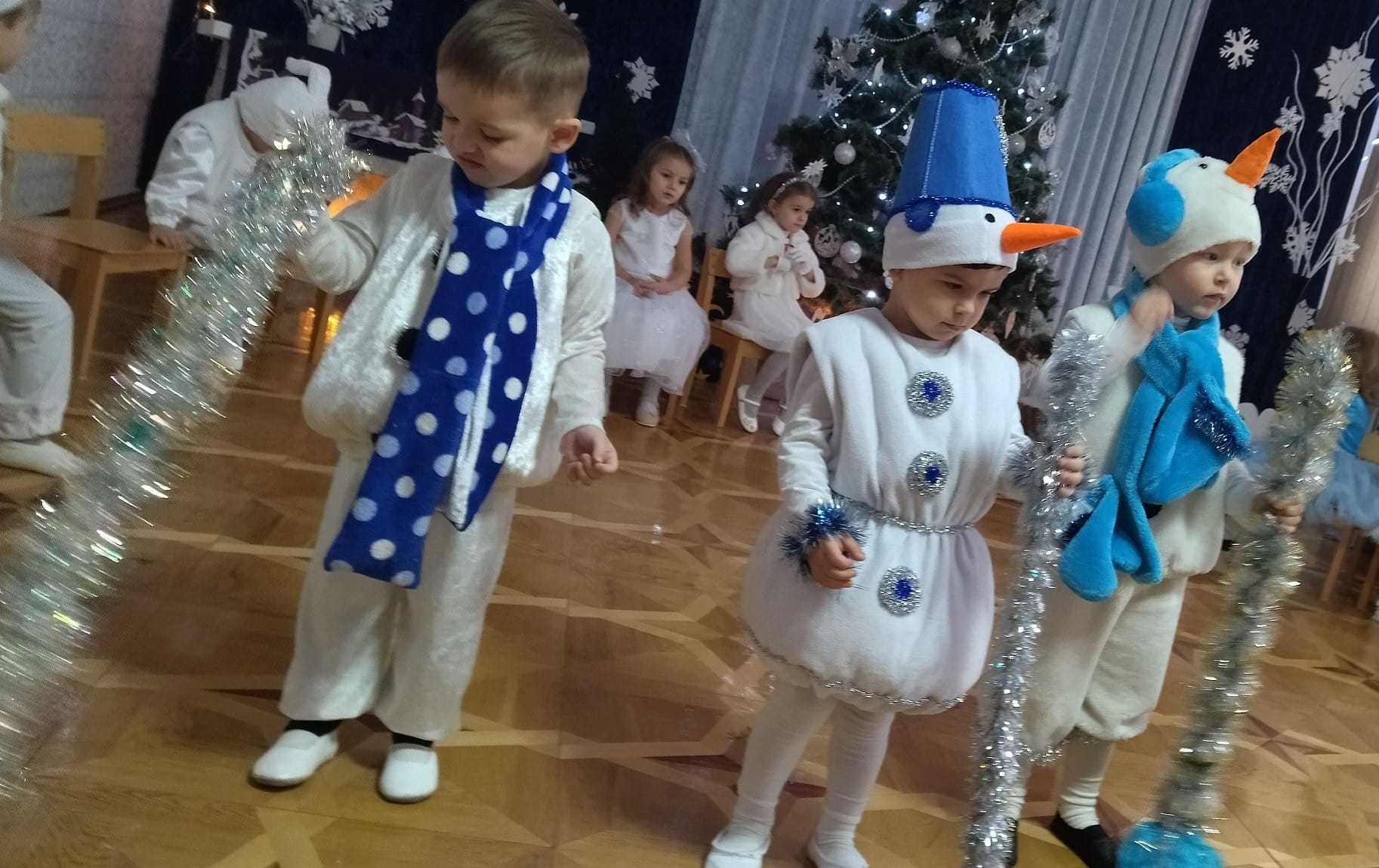 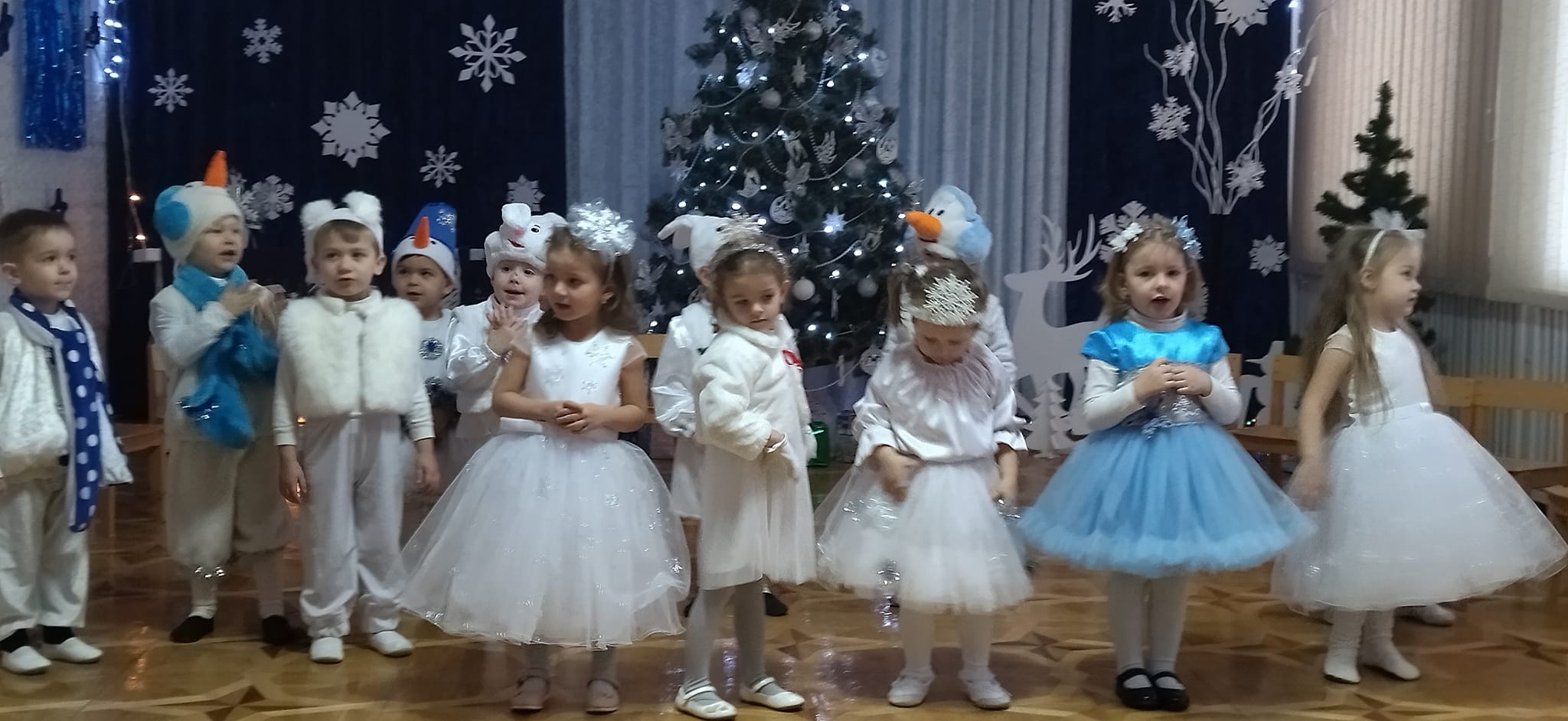 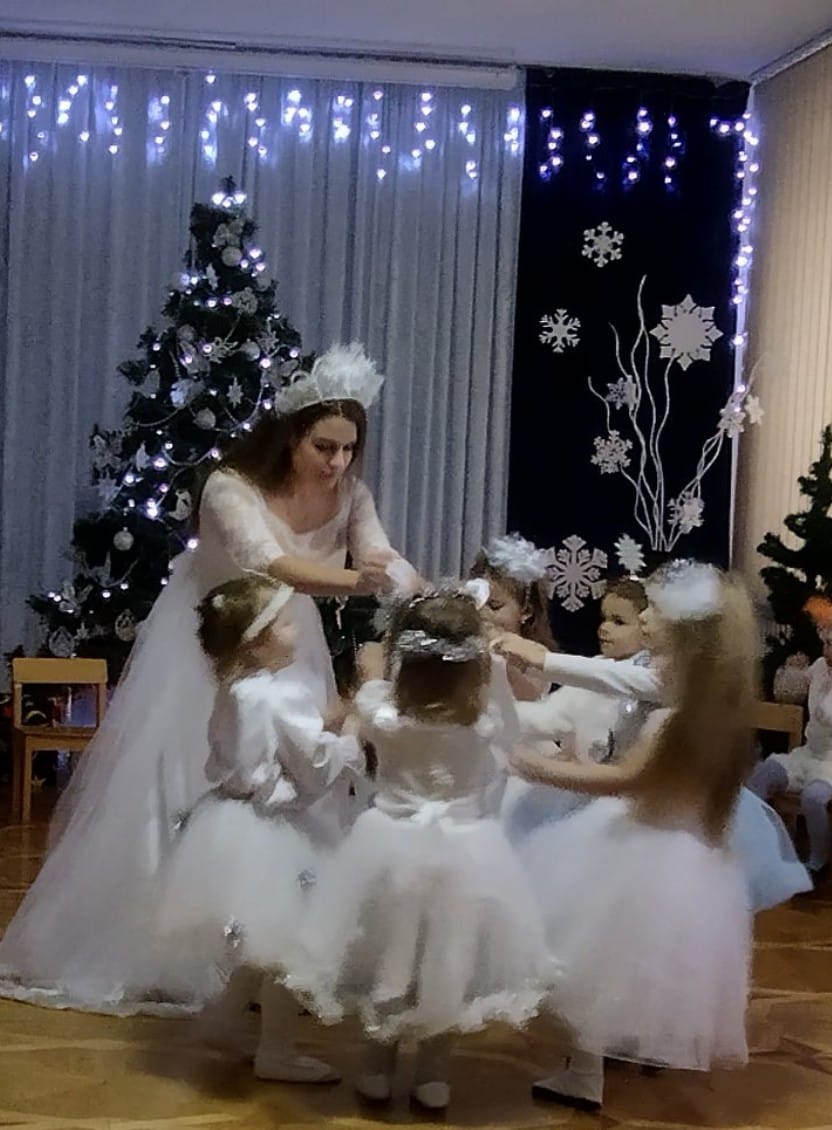 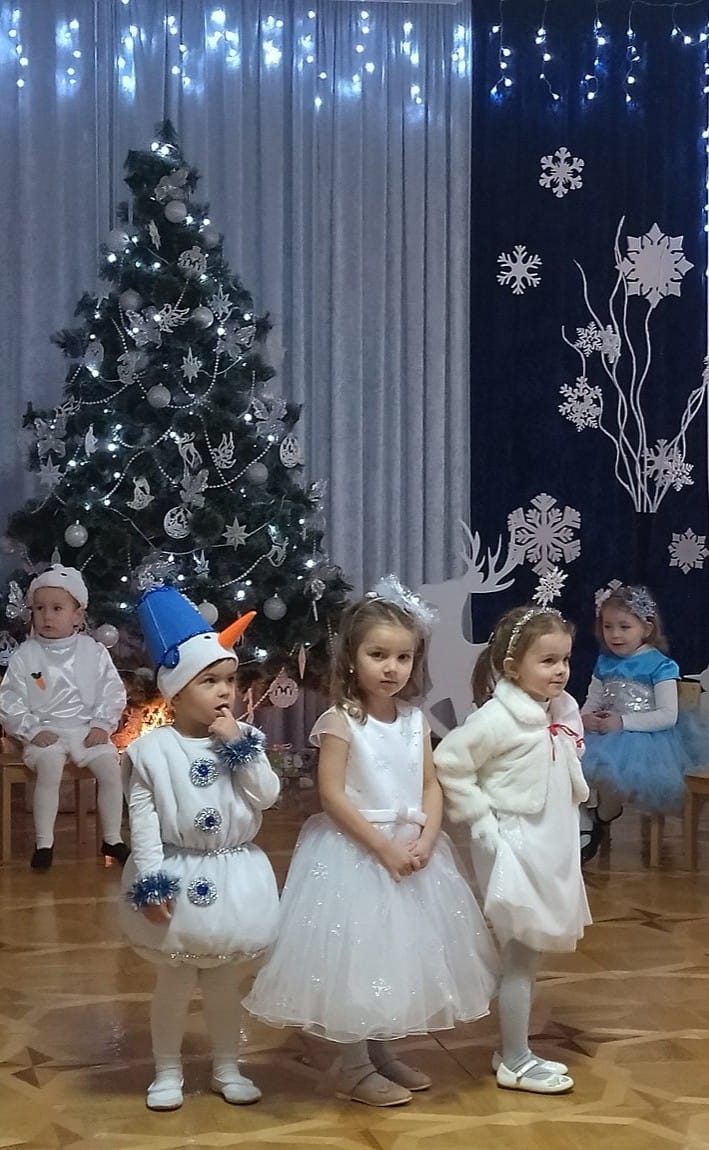 